   Ensino Médio  “I’m studying tomorrow”: uso do Present Continuous para expressar futuro.Disciplina/Área do Conhecimento: InglêsCompetências / Objetivos de Aprendizagem: Ensinar a pluralidade de sentido do tempo verbal Present Continuous quando utilizado em determinadas situações;Desenvolver a capacidade de compreensão dos tempos verbais para além da forma estrutural da frase;Permitir que os alunos compreendam a diferença entre o sentido de presente e futuro advindo da mesma estrutura frasal.Série/Ano:3º ano do Ensino Médio. Conteúdos:Present Continuous como presente e futuro.Materiais:Lousa;Giz ou canetão;Projetor;Folha sulfite com fichas impressas para entregar aos alunos;Dicionário bilíngue: português-inglês, inglês-português.Palavras-Chave: Present Continuous. Presente. Futuro. Inglês.  Previsão para aplicação: 1 aula (50 minutos hora/aula).Para saber mais:Professor(a), acesse esses materiais para saber mais a respeito da proposta desse plano de aula:Neste artigo, Livia Bueno explica o uso do Present Continuous com o sentido de futuro. Disponível em:  https://blog.influx.com.br/o-present-continuous-e-o-futuro-em-ingles . Acesso em: 20 de abril de 2019. Nesse artigo, Marcus F. da Silva fala sobre a necessidade de se trabalhar com situações relevantes aos alunos, estimulando-os a produzirem a partir de sua própria realidade. Disponível em: http://www.leffa.pro.br/tela4/Textos/Textos/Anais/SENALE_IV/IV_SENALE/marcus_f_da_siva.htm . Acesso em: 20 de abril de 2019. Proposta de Trabalho:1ª Etapa: Introdução da atividade O(A) professor(a) iniciará a aula relembrando a forma da estrutura frasal do Present Continuous (que deverá ter sido ensinada previamente). A forma afirmativa, negativa e interrogativa deverá ser explicitada na lousa, com exemplos simples, como os que seguem: “I’m studying now”. “She’s not eating now”. “Are they paying attention now?”. Em seguida, o(a) professor(a) deverá dizer aos alunos que o futuro “empresta” a forma do presente contínuo em situações nas quais algo já foi decidido anteriormente, quando se tem certeza da ação a ser realizada futuramente.    2ª Etapa: Ambientes familiares (at home e at school) Nessa etapa, o(a) professor(a) deverá entregar aos alunos algumas fichas, como nos dois exemplos abaixo:O(A) professor(a) deverá explicar aos alunos que as fichas contêm situações em dois ambientes que lhes são familiares: o lar e a escola. Assim, cada ambiente possui frases que poderiam ser ditas nesses lugares, algumas trazendo informações do tempo presente, outras do tempo futuro. O(A) professor(a) deverá auxiliá-los a entender o quê cada uma das frases quer dizer, fazendo uso do dicionário bilíngue.3ª Etapa: Present or Future?Nessa etapa os alunos irão utilizar os colchetes (no final de cada fala das fichas) para indicar com a letra “P” o Present e com a letra “F” o Future. Para isso, o(a) professor(a) deverá indicar que algumas palavras chaves estão formando a ideia de presente ou futuro. Assim, deverá projetar o seguinte quadro:Os alunos deverão ser levados a observar que essas palavras já carregam sentido de futuro ou presente. No entanto, frases em que essas palavras do quadro não aparecem, mas existem palavras como “Look!”, são mais complexas, uma vez que dependem de interpretação para seu completo entendimento. Assim, professor(a) e alunos deverão chegar às conclusões quanto ao uso do Present Continuous em ambos os casos, a partir da interpretação de cada frase, elencando as razões para o seu sentido.4ª Etapa: Confeccionando a própria ficha Nessa fase, os alunos receberão a seguinte ficha:Nessa ficha os alunos terão a oportunidade de produzir suas próprias falas acerca do presente e do futuro que lhes compete: a sala de aula, no momento em que esse plano de aula é executado. O(A) professor(a) deverá encorajá-los a usar o dicionário quando não souberem quais palavras usar.  Os alunos poderão apresentar suas fichas para os colegas, um a um, quando a atividade terminar.Bom trabalho!Plano de aula elaborado pela Professora Mestra Carla Laureto Hora. At home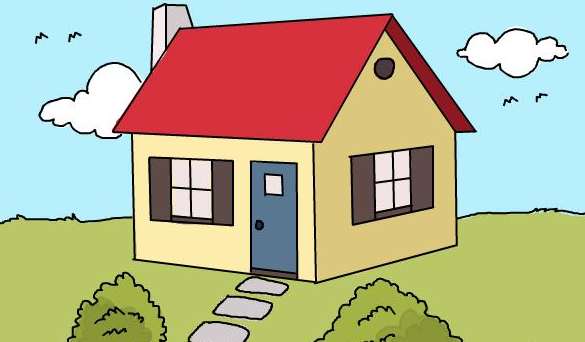 _ I’m studying, I can’t help you now. [    ]_ I’m studying after having a shower. [    ]_ My father is working tonight. [    ]_ Could someone answer the phone? I’m doing the dishes.  [    ]_ I’m calling my best friend as soons as this TV show is over.  [    ]_ My mother is working, she’s not at home. [    ]At school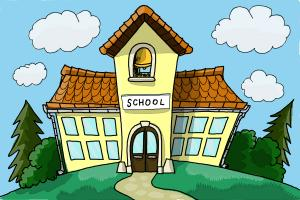 _ I’m redoing my essay tonight..  [    ]_ Look! The P. E. teacher and the students are playing a game outdoors.  [    ]_ I’m going home  after school today. [    ]	_ My classmate is helping me with math tomorrow afternoon. [    ]_ Later, I’m asking my teacher about the homework because I can’t understand it. [    ]_ I’m paying attention, I can’t talk right now.  [    ]nowlateras soon astomorrowtodayafterIN THE CLASSROOM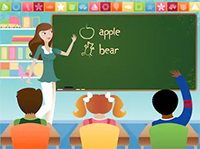 during this ENGLISH CLASS   	      after ENGLISH CLASS I’m studying…                                                        I’m studying…I’m…                                                                        I’m…I’m...                                                                        I’m…I’m…                                                                        I’m…I’m…                                                                        I’m…